СОВЕТ ДЕПУТАТОВ ГОРОДА НОВОСИБИРСКА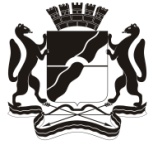 Р А С П О Р Я Ж Е Н И ЕВ соответствии с Федеральным законом от 25.12.2008 № 273-ФЗ «О противодействии коррупции», Национальным планом противодействия коррупции на 2021 – 2024 годы, утвержденным Указом Президента Российский Федерации от 16.08.2021 № 478, в целях организации работы по реализации плана противодействия коррупции в органах местного самоуправления города Новосибирска на 2023, 2024 годы, утвержденного постановлением мэрии города Новосибирска от 30.12.2022 № 4892 (далее – план противодействия коррупции), руководствуясь пунктом 7 статьи 33 Устава города Новосибирска, пунктом 2 статьи 7 Регламента Совета депутатов города Новосибирска:1. Управлению по правовым и экономическим вопросам Совета депутатов города Новосибирска:1.1. Отделу правового обеспечения и нормативно-правовому отделу подготовить отчеты о результатах анализа результатов проведения антикоррупционной экспертизы, в том числе результатов независимой антикоррупционной экспертизы, нормативных правовых решений Совета депутатов города Новосибирска и их проектов – до 01.07.2023 за I полугодие 2023 года, до 30.12.2023 за II полугодие 2023 года, до 01.07.2024 за I полугодие 2024 года, до 30.12.2024 за II полугодие 2024 года.1.2. Отделу по рассмотрению обращений и судебной работе подготовить отчеты о результатах анализа правоприменительной практики по результатам вступивших в законную силу решений судов о признании недействительными ненормативных правовых решений Совета депутатов города Новосибирска, незаконными решений и действий (бездействия) Совета депутатов города Новосибирска (далее – Совет), должностных лиц Совета – до 15.04.2023 за I квартал 2023 года, до 15.07.2023 за II квартал 2023 года, до 15.10.2023 за III квартал 2023 года, до 15.01.2024 за IV квартал 2023 года, до 15.04.2024 за I квартал 2024 года, до 15.07.2024 за II квартал 2024 года, до 15.10.2024 за III квартал 2024 года, до 15.01.2025 за IV квартал 2024 года.2. Отделу муниципальной службы и кадров Совета подготовить отчеты о результатах:мониторинга и анализа обращений граждан и юридических лиц на предмет наличия информации о фактах коррупции в Совете (в отношении муниципальных служащих Совета) – до 01.04.2023 за I квартал 2023 года, до 01.07.2023 за II квартал 2023 года, до 01.10.2023 за III квартал 2023 года, до 30.12.2023 за IV квартал 2023 года, до 01.04.2024 за I квартал 2024 года, до 01.07.2024 за II квартал 2024 года, до 01.10.2024 за III квартал 2024 года, до 30.12.2024 за IV квартал 2024 года;проведения проверок соблюдения муниципальными служащими Совета ограничений и запретов, связанных с прохождением муниципальной службы, требований о предотвращении или об урегулировании конфликта интересов, исполнения ими обязанностей, установленных Федеральными законами от 02.03.2007 № 25-ФЗ «О муниципальной службе в Российской Федерации», от 25.12.2008 № 273-ФЗ «О противодействии коррупции», – до 01.12.2023, до 01.12.2024;анализа и обобщения информации обо всех случаях применения юридической ответственности в каждом случае несоблюдения муниципальными служащими Совета запретов, ограничений и требований, установленных в целях противодействия коррупции, в том числе мер по предотвращению и (или) урегулированию конфликта интересов; о случаях применения мер юридической ответственности на основании решения комиссии Совета по вопросам муниципальной службы – до 01.12.2023, до 01.12.2024;организации обучающих семинаров по проведению антикоррупционной экспертизы муниципальных нормативных правовых актов города Новосибирска и их проектов для муниципальных служащих Совета – до 01.12.2023, до 01.12.2024;проведения семинаров для вновь принятых муниципальных служащих Совета по вопросам антикоррупционного поведения, прохождения муниципальной службы, ответственности за несоблюдение ограничений и запретов, требований к служебному поведению, совершение должностных правонарушений – до 01.12.2023, до 01.12.2024;организации специализированных семинаров и совещаний, повышения квалификации, иных мероприятий для муниципальных служащих Совета, ответственных за работу по профилактике коррупционных и иных правонарушений, – до 01.12.2023, до 01.12.2024;организации с участием прокуратуры города Новосибирска правового просвещения в сфере нормотворчества представителей Совета, муниципальных служащих Совета – до 01.12.2023, до 01.12.2024.3. Отделу информационного обеспечения и мониторинга Совета подготовить отчеты о результатах:мониторинга и анализа публикаций и сообщений в средствах массовой информации о фактах коррупции в Совете – до 01.04.2023 за I квартал 2023 года, до 01.07.2023 за II квартал 2023 года, до 01.10.2023 за III квартал 2023 года, до 30.12.2023 за IV квартал 2023 года, до 01.04.2024 за I квартал 2024 года, до 01.07.2024 за II квартал 2024 года, до 01.10.2024 за III квартал 2024 года, до 30.12.2024 за IV квартал 2024 года;обеспечения эффективного функционирования электронной общественной приемной на официальном сайте Совета в информационно-телекоммуникационной сети «Интернет» – до 01.12.2023, до 01.12.2024.4. Хозяйственному отделу Совета подготовить отчеты о результатах анализа и обобщения информации об исполнении Положения о сообщении депутатами Совета депутатов города Новосибирска, осуществляющими свои полномочия на постоянной основе, муниципальными служащими Совета депутатов города Новосибирска о получении подарка в связи с протокольными мероприятиями, служебными командировками и другими официальными мероприятиями, участие в которых связано с исполнением ими служебных (должностных) обязанностей, сдаче и оценке подарка, реализации (выкупе) и зачислении средств, вырученных от его реализации, утвержденного постановлением председателя Совета от 27.05.2014 № 3-п, – до 01.12.2023, до 01.12.2024.5. Отделу контрактной службы Совета подготовить отчеты о результатах проведения анализа протоколов комиссии по осуществлению закупок Совета, муниципальных контрактов на поставку товаров, выполнение работ, оказание услуг для муниципальных нужд – до 01.12.2023, до 01.12.2024.6. Секретарю комиссии по соблюдению лицами, замещающими муниципальные должности, ограничений, запретов и исполнению ими обязанностей, установленных в целях противодействия коррупции, подготовить отчеты о результатах мониторинга и анализа обращений граждан и юридических лиц на предмет наличия информации о фактах коррупции в Совете (в отношении депутатов Совета) – до 01.04.2023 за I квартал 2023 года, до 01.07.2023 за II квартал 2023 года, до 01.10.2023 за III квартал 2023 года, до 30.12.2023 за IV квартал 2023 года, до 01.04.2024 за I квартал 2024 года, до 01.07.2024 за II квартал 2024 года, до 01.10.2024 за III квартал 2024 года, до 30.12.2024 за IV квартал 2024 года.7. Управлению по правовым и экономическим вопросам Совета, отделу муниципальной службы и кадров Совета, отделу информационного обеспечения и мониторинга Совета, хозяйственному отделу Совета, отделу контрактной службы Совета, секретарю комиссии по соблюдению лицами, замещающими муниципальные должности, ограничений, запретов и исполнению ими обязанностей, установленных в целях противодействия коррупции, в течение 2 рабочих дней представить подготовленные в соответствии с пунктами 1 – 6 настоящего распоряжения отчеты заместителю председателя Совета Тямину Н. А.8. Заместителю председателя Совета Тямину Н. А. в течение 3 рабочих дней со дня поступления отчетов согласовать содержание представленных отчетов и представить их председателю Совета для направления в комиссию по противодействию коррупции в органах местного самоуправления города Новосибирска в сроки, установленные планом противодействия коррупции.9. Контроль за исполнением распоряжения оставляю за собой.УПЭВПлоцина Наталья Юрьевна 2274338Разослать:Бестужеву А. В.Гончаровой Л. В.Колпакову Д. В.Рыбину Л. Ю.Холодковой А. А.Фроловой С. А.Перязеву Д. Г. (через сопроводительное письмо)От 27.01.2023г. Новосибирск№ 31-р  Об организации работы по реализации плана противодействия коррупции в органах местного самоуправления города Новосибирска на 2023, 2024 годыПредседатель Совета депутатов города НовосибирскаД. В. Асанцев